Regulamin Konkursu Powiatowe Dyktando Niepodległościowe  2018,,Biało – czerwony chrząszcz brzmi w trzcinie’’dla uczniów kl. III-VIII szkół podstawowych, III gimnazjów, szkół ponadgimnazjalnych oraz osób dorosłych z Powiatu WołowskiegoKonkurs współfinansowany przez Starostwo Powiatowe w Wołowie w ramach zadania publicznego ,,Kultura’’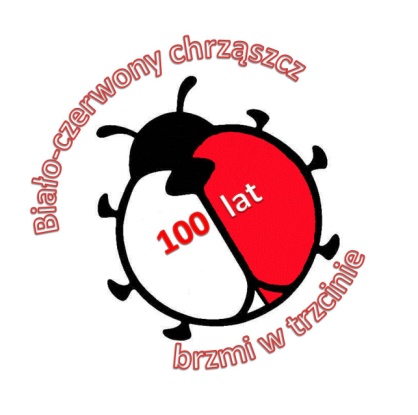 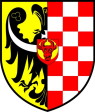 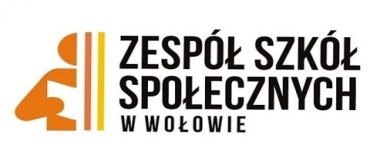 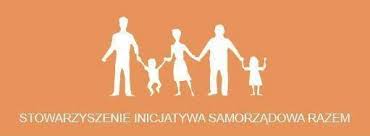 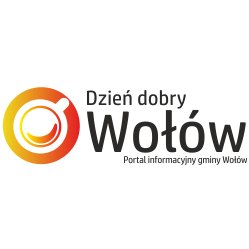 Cele Konkursu.Popularyzowanie tradycji i dziedzictwa kulturowego powiatu oraz jego mieszkańców, a także kreowanie postaw patriotycznych i budowaniem szacunku dla historii wśród społeczności lokalnej Powiatu Wołowskiego.Wzmocnienie tożsamości narodowej i kształtowanie postawy patriotycznej.Zachęcanie do  nawiązywania więzi międzypokoleniowej poprzez wspólne działania.rozwijanie zainteresowania językiem polskim , wzmocnienie tożsamości narodowej wśród obywateli naszego powiatu, a także podniesienie wiedzy historycznej na temat drogi Polski do odzyskania Niepodległości.Popularyzacja wiedzy na temat poprawnej polszczyzny oraz wiedzy z zakresu kultury i historii narodowej.Promocja Powiatu Wołowskiego.Uczestnictwo w Konkursie.Konkurs ma  skierowany jest do uczniów klas III - VIII szkół podstawowych, III klas gimnazjalnych, szkół ponadgimnazjalnych oraz osób dorosłych zamieszkujących Powiat Wołowski. Przystąpienie uczniów do konkursu jest równoznaczne z akceptacją Regulaminu Konkursu.Konkurs przeprowadzany jest w pięciu kategoriach:I kategoria - uczniowie z klas III ze szkoły podstawowej, II kategoria -  uczniowie z klas IV – VI ze szkoły podstawowej, III kategoria - uczniowie z klas VII – VIII oraz klas III gimnazjum, IV kategoria - uczniowie z klas I- III ze szkół ponadgimnazjalnych ,V kategoria – osoby dorosłe. W każdej kategorii szkoły mogą zgłosić maksymalnie trzech uczniów. Osoby dorosłe według kolejności zgłoszeń.Termin i miejsce organizacji konkursu.Powiatowe Dyktando Niepodległościowe odbędzie się w siedzibie Stowarzyszenia ,,Inicjatywa Samorządowa Razem”, które jest organem prowadzącym Zespół Szkół Społecznych w Wołowie.Termin dyktanda: 19.11.2018 r.I kategoria godz.10.00II kategoria godz.11.00III kategoria godz.12.00IV kategoria godz.13.00V kategoria godz. 16.00W konkursie nie mogą brać udziału nauczyciele poloniści – dotyczy osób dorosłych.Dyktando zostanie przeprowadzone oraz sprawdzone przez nauczycieli polonistów.Wykaz wyznaczonych uczniów (wraz z nazwiskami nauczycieli) placówki przesyłają drogą elektroniczną w terminie do dnia 16.11.2018 r. bezpośrednio na adres mailowy organizatora zss.wolow@gazeta.pl  lub faksem 71 389 45 91Dokumenty do pobrania na stronie www.sisr.com.pl w zakładce PROJEKTY.Ogłoszenie wyników.Ogłoszenie wyników nastąpi 21.11.2018 r.O miejscu wręczenia nagród za miejsca od I do III w każdej kategorii poinformujemy telefonicznie oraz na stronie internetowej www.sisr.com.pl oraz portalu społecznościowym www.facebook.com/zss.wolow/  Patronat nad konkursem objęli:Starosta Powiatu Wołowskiego – Maciej NejmanBurmistrz  Gminy Wołów – Dariusz ChmuraBurmistrz Gminy Brzeg Dolny – Stanisław JastrzębskiPatronat Medialny: Portal społecznościowy Dzień Dobry Wołów www.facebook.com/ddwolow/  